Key COVID-19 updates for September 2021 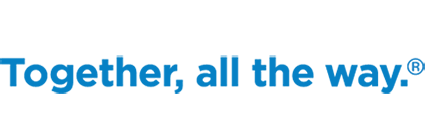 